Kontakt os!Jern og metal:Pernille Pedersen – pp@danbors.dkForbrændingsjern:Pernille Pedersen – pp@danbors.dkEmballage glas: - na@danbors.dkDæk: - na@danbors.dkPlast:Pernille Pedersen – pp@danbors.dkTrykimprægneret træ - na@danbors.dkBalletråd:Pernille Pedersen – pp@danbors.dkMiljø: - na@danbors.dk__________________________________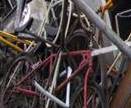 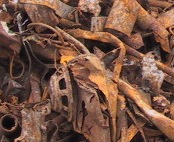 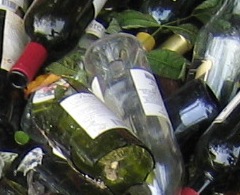 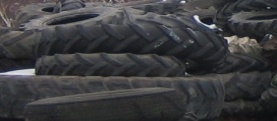 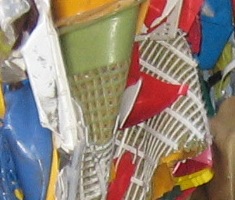 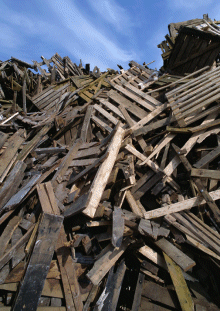 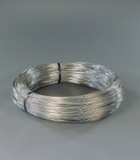 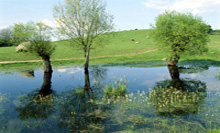 